第１章　個別避難計画の作成における基本的な事項と府の取組１．個別避難計画作成の流れ国が示す、優先度の高い要支援者の計画作成の流れは以下のとおりです。これはあくまでも一例であり、必ずしもStep1～7の順序通りに実施する必要はありません。実際には各地域の状況や、市町村の庁内外における体制等によって、作成パターンは異なります。第２章以降で、府内市町村へのヒアリングに基づいて、府がとりまとめた計画作成の進め方をお示します。２．個別避難計画作成を通じた地域共生社会づくり市町村には地域包括ケアシステムをはじめ様々な分野でネットワークづくりが進められていますが、地域コミュニティの希薄化や価値観の多様性・複雑化などにより、支援が行き届かないケースが増えています。こうした課題に対応するためには「縦割り」ではなく「丸ごと」の支援体制の整備が不可欠です。個別避難計画については、防災・福祉・医療など、地域の様々な関係者間での有機的なネットワークを構築することとなり、重層的な支援体制を構築することで、災害時の対応だけではなく、平時の地域力の向上にもつなげることができます。個別避難計画は、地域共生社会の構築に向けたさまざまな地域連携の取組の一つとして位置づけて作成していくことが重要です。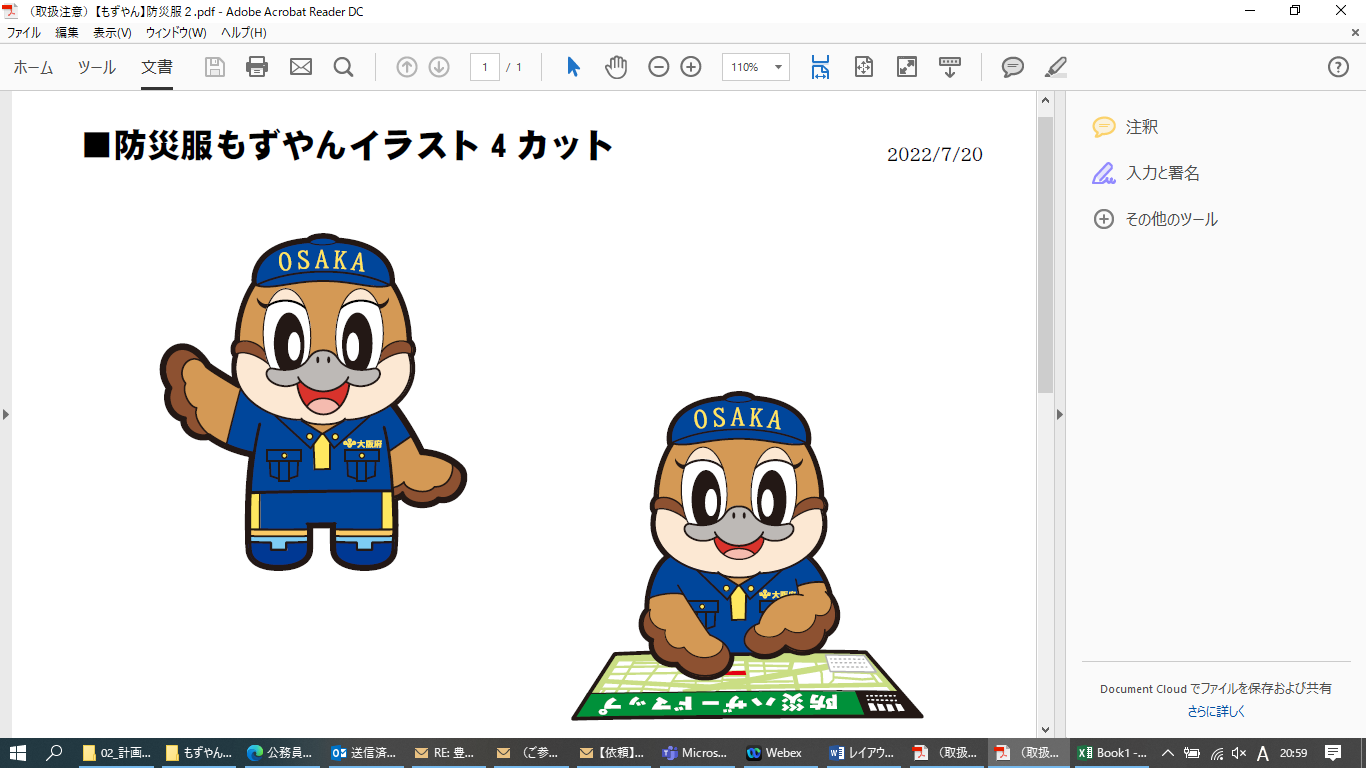 ３．個別避難計画作成推進に向けた府の支援について市町村における個別避難計画の作成推進に資するよう、府では、危機管理室及び福祉部、健康医療部、都市整備部が連携し、以下の取組等を実施しています。引き続き、市町村のニーズ把握に努め、支援内容を充実させてまいります。